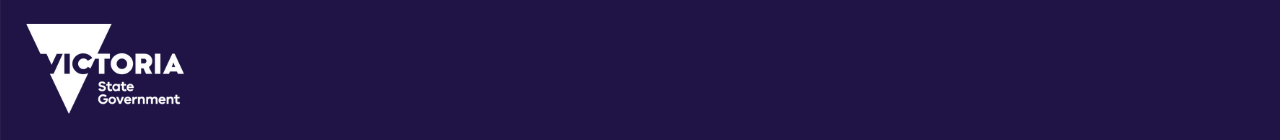 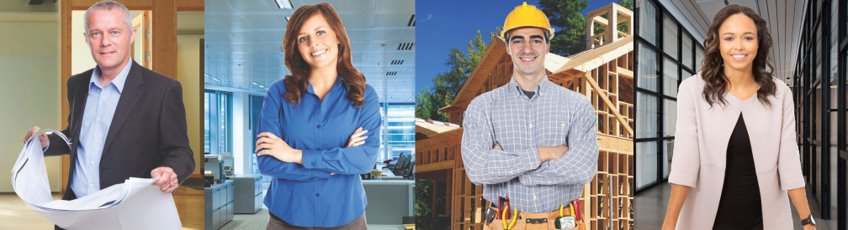 SPEAR Release NotesRelease 5.6
The following functional changes to SPEAR have been included in Release 5.6:Users ImpactedFeatureDescriptionAll UsersImprovements to Application List
CR5144Enhancements have been made to the Application List in SPEAR, including:‘Saved Searches’ functionality, which allows users to save commonly used search criteria that can be recalled for future use. Users will assign a name to each saved search to make it easy to identify and recall. Criteria that can be stored within a saved search are: applied filtersentered search termscolumn sort order applications displayed (i.e. current/completed/all etc.)New columns added:Permit Expiry DateDate of SurveyOutstanding Referrals – PermitOutstanding Referrals – CertificationOutstanding Referrals – SOCRequest for Further Information (RFI) indicator has been improved and will now show in accordance with the table below..All usersGeneral Useability EnhancementsCR5092Several enhancements have been made to improve the general useability of SPEAR, including: The ‘Add Photos’ functionality now supports common image formats JPG and PNG, instead of PDF. Applicant Contacts can upload multiple photos (10 at a time, up to a maximum of 50 images in total) and provide an optional description against each photo. Photos can be downloaded in a ZIP file (original files) or saved in a PDF printable version (thumbnails).Planning Permit and Amended Planning Permit decisions that have been superseded are now shown as previous versions of the current Permit document, rather than separate entries on the Details screen.The most common road types of Street, Road, Avenue, Drive and Court appear at the top of the ‘Road Type’ drop down list.When attaching a file using Google Chrome, long file names are no longer truncated.When inviting a Guest to an application, Applicant Contacts now receive a copy of the email that is sent to the Guest. This allows Applicant Contacts to retain for their records a copy of the comments sent to the Guest.Email notifications now include only the primary property address.Responsible Authorities that receive an application outside of SPEAR because it spans multiple Local Government Areas (LGAs) can now host these applications in SPEAR. Previously SPEAR would not allow a hosted application to use the same plan number.Digital Cadastre Automation Service (DCAS)Enhancements to notifications to update the digital cadastreCR5672 and CR5679Notifications sent to Digital Cadastre Automation Service (DCAS) to facilitate updating of the digital cadastre have been enhanced to:Notify DCAS when an ePlan is certified.Send DCAS the Abstract of Field Records and Surveyors Report on registration.Include the LGA in all notifications to DCAS.  